УТВЕРЖДАЮ 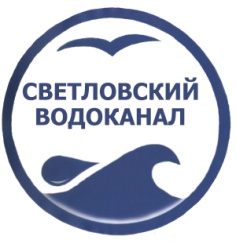 Генеральный директор ОАО «Светловский водоканал»	И.В. Полтинин«____»_____________2022 г.РЕГЛАМЕНТвыполнения работ по подключению объектов к
централизованной системе водоснабжения и(или) водоотведенияОАО «Светловский водоканал»Общие положения.Настоящий регламент разработан в соответствии с:Федеральным законом от 07.12.2011 N 416-ФЗ (ред. от 23.07.2013) "О водоснабжении и водоотведении";Постановлением Правительства РФот 30 ноября 2021 года N 2130 «Об утверждении Правила подключения (технологического присоединения) объектов капитального строительства к централизованным системам горячего водоснабжения, холодного водоснабжения и (или) водоотведения»Градостроительным кодексом Российской Федерации" от 29.12.2004 N 190-ФЗПостановлением Правительства РФ от 29.07.2013 N 644 "Об утверждении Правил холодного водоснабжения и водоотведения и о внесении изменений в некоторые акты Правительства Российской Федерации"Постановлением Правительства РФ от 29.07.2013 N 645 "Об утверждении типовых договоров в области холодного водоснабжения и водоотведения";Постановлением Правительства РФ от 13.05.2013 № 406 (ред. от 29.07.2013) « О государственном регулировании тарифов в сфере водоснабжения и водоотведения».Настоящий регламент определяет требования, порядок действий и ответственность персонала ОАО «Светловский водоканал» (далее - Общество) при подключении строящихся, реконструируемых или построенных, но не подключенных объектов капитального строительства (далее - Объект) юридических и физических лиц (далее - Заявитель) к сетям водоснабжения и водоотведения, эксплуатируемых ОбществомДействие настоящего Регламента распространяется на все случаи подключения к сетям водоснабжения и водоотведения, эксплуатируемых Обществом, строящихся, реконструируемых или построенных, но не подключенных зданий, строений, сооружений или иных объектов капитального строительства юридических и физических лиц, включая порядок предоставления технических условий, критерии определения возможности подключения, подачи и рассмотрения заявления о подключении, заключения договоров о подключении, выдачи и исполнения технических условия для присоединения, условия подачи ресурсов, а также на оказание услуг по оснащению приборами учета.Настоящий регламент не распространяется на случаи присоединения внутриплощадочных и (или) внутридомовых сетей и оборудования объектов капитального строительства (реконструкции) к сетям Общества, когда такое присоединение не влечет увеличение нагрузки ресурса, потребляемого объектом капитального строительства (реконструкции) и не требует получения технических условий или заключения договора о подключении (внесения платы за подключение):при капитальном ремонте существующих сетей объектов капитального строительства;при согласовании проектов перевода жилых помещений в нежилые при неизменной нагрузке.В настоящем регламенте используются следующие понятия:заявитель - лицо, обратившееся с заявлением о заключении договора о подключении (технологическом присоединении) к централизованной системе холодного водоснабжения и (или) водоотведения (далее соответственно - заявление о подключении, договор о подключении);исполнитель – ОАО «Светловский водоканал»технические условия (ТУ) - документ, выдаваемый производственно-техническим отделом (далее - ПТО) и определяющий требования по переустройству сетей водоснабжения и (или) водоотведения реконструируемых или модернизируемых объектов капитального строительства Заявителя;технические условия подключения (технологического присоединения) к централизованной системе холодного водоснабжения и (или) водоотведения (далее - технические условия) - документ, выдаваемый Обществом в целях архитектурно-строительного проектирования подключаемого объекта и заключения договора о подключении, содержащий информацию об имеющейся возможности подключения подключаемого объекта в пределах указанной в таком документе максимальной мощности (нагрузки) в точках присоединения в пределах указанного в таком документе срока, и являющийся обязательным приложением к договору о подключении;подключение объекта капитального строительства к сетям инженерно-технического обеспечения - совокупность организационных и технических действий, дающих возможность подключаемому объекту получать холодную воду из централизованной системы холодного водоснабжения и (или) отводить (сбрасывать) сточные воды в централизованную систему водоотведения или создающих технологическую связь между централизованными системами холодного водоснабжения и (или) водоотведения либо отдельными объектами централизованной системы холодного водоснабжения и (или) водоотведения;точка подключения - определяемое в соответствии с настоящим Регламентом и договором о подключении место физического соединения объектов централизованной системы холодного водоснабжения и (или) водоотведения, создаваемых (реконструируемых) исполнителем в рамках договора о подключении или принадлежащих исполнителю или иному лицу существующих объектов такой системы, с подключаемым объектом либо с объектами такой системы, создаваемыми заявителем в рамках договора о подключении, либо с существующими объектами такой системы, принадлежащими заявителю;точка присоединения - определяемое исполнителем место физического соединения объектов централизованной системы холодного водоснабжения и (или) водоотведения, создаваемых в рамках договора о подключении, с существующими объектами такой системы;подключаемый объект - объект капитального строительства, в том числе водопроводная и (или) канализационная сеть и иные объекты, не являющиеся объектами капитального строительства (за исключением отдельных помещений объекта капитального строительства), в отношении которых осуществляется или планируется к осуществлению подключение (технологическое присоединение) к централизованным системам холодного водоснабжения и (или) водоотведения;подключаемая мощность (нагрузка) - величина мощности, определяемая заявителем и указываемая им в соответствии с балансом водопотребления и водоотведения подключаемого объекта в период использования максимальной величины мощности (нагрузки) с указанием целей использования холодной воды и распределения объемов подключаемой мощности (нагрузки) по целям использования, в том числе на периодические нужды, заполнение и опорожнение бассейнов, на цели обеспечение пожаротушения, прием поверхностных сточных вод, а также распределения общего объема сточных вод по канализационным выпускам;подключенная (технологически присоединенная) мощность (нагрузка) (далее - подключенная мощность (нагрузка) - максимальная величина мощности (нагрузки) подачи холодной воды или отведения сточных вод в точке (точках) подключения, выражаемая в объеме холодной воды или сточных вод на единицу времени;объект капитального строительства - здание, строение, сооружение, объекты, строительство которых не завершено (объекты незавершенного строительства), за исключением временных построек, киосков, навесов и других подобных построек;объект индивидуального жилищного строительства – отдельностоящий жилой дом с количеством этажей не более чем три, предназначенный для проживания одной семьи;Подключение к централизованным системам холодного водоснабжения и (или) водоотведения осуществляется в следующем порядке:направление лицами, указанными в пунктах 2.2.1. и 2.2.2 настоящего Регламента, исполнителю запроса о выдаче технических условий (при необходимости) и выдача таким лицам технических условий в случаях и в порядке, которые установлены настоящим Регламентом;направление заявителем Обществу заявления о подключении;заключение договора о подключении;выполнение мероприятий по подключению, предусмотренных договором о подключении;подписание заявителем и Обществом акта о подключении.ПОРЯДОК ВЫДАЧИ ТЕХНИЧЕСКИХ УСЛОВИЙ Выдача технических условий осуществляется без взимания платыПодготовка и выдача технических условий на подключение. Запрос о выдаче технических условий на подключениеС запросом о выдаче технических условий к исполнителю вправе обратиться:правообладатель земельного участка и (или) подключаемого объекта;лицо, которому в предусмотренных земельным законодательством случаях выдано разрешение на использование земель или земельного участка, находящегося в государственной или муниципальной собственности, без предоставления земельного участка и установления сервитута, публичного сервитута, а также лицо, являющееся обладателем сервитута или публичного сервитута, которые установлены в соответствии с гражданским законодательством, земельным законодательством;лицо, с которым заключен договор о комплексном развитии территории, при наличии утвержденных в установленных порядке проекта планировки территории комплексного развития, комплексной схемы инженерного обеспечения территории комплексного развития, схемы расположения земельного участка или земельных участков на кадастровом плане территории, градостроительном плане земельного участка;федеральный орган исполнительной власти, орган исполнительной власти субъекта Российской Федерации, орган местного самоуправления, юридическое лицо, созданное Российской Федерацией, субъектом Российской Федерации или муниципальным образованием, иные юридические лица при наличии решения о предварительном согласовании предоставления им земельного участка в целях строительства объектов федерального значения, объектов регионального значения, объектов местного значения (в случаях, предусмотренных статьей 52_1 Градостроительного кодекса Российской Федерации).В интересах лиц, указанных в пункте 2.2.1. настоящего Регламента, с запросом о выдаче технических условий также могут обратиться застройщик либо иное лицо (индивидуальный предприниматель или юридическое лицо), заключившие договор подряда на подготовку проектной документации, если обеспечение получения указанным физическим или юридическим лицом технических условий предусмотрено договором о подготовке проектной документацииЗапрос о выдаче технических условий может быть представлен на бумажном носителе или в форме электронного документа посредством единого портала или официального сайта исполнителя в информационно-телекоммуникационной сети "Интернет".Запрос составляется по форме согласно приложению N 1 на имя генерального директора Общества, регистрируется в приемной, передается в ПТО. Запрос о выдаче технических условий должен содержать:сведения о лице, обратившемся с запросом о выдаче технических условий, и его контактные данные:для органов государственной власти и местного самоуправления - полное и сокращенное наименование органа, реквизиты нормативного правового акта, в соответствии с которым осуществляется деятельность указанного органа, место нахождения, почтовый адрес, контактный телефон, адрес электронной почты;для юридических лиц - полное и сокращенное наименования, основной государственный регистрационный номер записи в Едином государственном реестре юридических лиц, идентификационный номер налогоплательщика, место нахождения и адрес, указанные в Едином государственном реестре юридических лиц, почтовый адрес, фактический адрес, контактный телефон, адрес электронной почты;для индивидуальных предпринимателей - наименование, основной государственный регистрационный номер записи в Едином государственном реестре индивидуальных предпринимателей, идентификационный номер налогоплательщика, адрес регистрации по месту жительства, почтовый адрес, контактный телефон, адрес электронной почты;для физических лиц - фамилия, имя, отчество (последнее - при наличии), дата рождения, данные паспорта или иного документа, удостоверяющего личность, идентификационный номер налогоплательщика, страховой номер индивидуального лицевого счета, адрес регистрации по месту жительства, почтовый адрес, контактный телефон, адрес электронной почты;основания обращения с запросом о выдаче технических условий (указание, кем именно из перечня лиц, имеющих право обратиться с запросом о выдаче технических условий, является это лицо, а для правообладателя земельного участка также информация о праве лица на земельный участок, на котором расположен подключаемый объект, основания возникновения такого права, сведения о документе, подтверждающем наличие такого права);информацию о предельных параметрах разрешенного строительства (реконструкции, модернизации) подключаемых объектов, соответствующих этому земельному участку;вид централизованной системы, для подключения к которой направляется запрос о выдаче технических условий (централизованная система холодного водоснабжения, централизованная система водоотведения), а также необходимые виды ресурсов или услуг, планируемых к получению через такую централизованную систему (получение питьевой воды, сброс хозяйственно-бытовых, производственных или поверхностных сточных вод);планируемая величина максимальной необходимой мощности (нагрузки);планируемый срок ввода в эксплуатацию подключаемого объекта (при наличии соответствующей информации).К запросу о выдаче технических условий должны быть приложены:копии учредительных документов (для физических лиц - копия паспорта или иного документа, удостоверяющего личность), а также документы, подтверждающие полномочия лица, подписавшего запрос;копии правоустанавливающих и правоудостоверяющих документов на земельный участок, на котором размещен (планируется к размещению) подключаемый объект или который является подключаемым объектом (для правообладателя земельного участка), за исключением случаев, предусмотренных абзацами третьим - пятым настоящего пункта. При представлении в качестве правоудостоверяющего документа выписки из Единого государственного реестра недвижимости такая выписка должна быть получена не ранее чем за 30 календарных дней до дня направления запроса о выдаче технических условий.При обращении с запросом о выдаче технических условий лиц, указанных в подпункте "в" пункта 2.2.1. настоящего Регламента, к запросу о выдаче технических условий должна быть приложена копия договора о комплексном развитии территории.В случаях, предусматривающих строительство объектов федерального значения, объектов регионального значения, объектов местного значения при обращении с запросом о выдаче технических условий лиц, указанных в подпункте "г" пункта 2.2.1. настоящего Регламента, к запросу о выдаче технических условий должна быть приложена копия решения о предварительном согласовании предоставления таким лицам земельного участка в указанных целях;копии правоустанавливающих и правоудостоверяющих документов на подключаемый объект, ранее построенный и введенный в эксплуатацию. При представлении в качестве правоудостоверяющего документа выписки из Единого государственного реестра недвижимости такая выписка должна быть получена не ранее чем за 30 календарных дней до дня направления запроса о выдаче технических условий;документы, содержащие информацию о границах земельного участка, на котором размещен (планируется к размещению) подключаемый объект (топографическая карта земельного участка в масштабе 1:500 с указанием границ такого земельного участка (при наличии) или копия разрешения на использование земель или земельного участка с приложением схемы границ предполагаемых к использованию земель или части земельного участка на кадастровом плане территории);градостроительный план земельного участка (при его наличии);копия договора на подготовку проектной документации на подключаемый объект, содержащего условие об обеспечении получения лицом, обратившемся с запросом, технических условий (при обращении за выдачей технических условий лиц, указанных в пункте 2.2.2. настоящего Регламента).Перечень сведений и документов, предусмотренных пунктами 2.2.4. и 2.2.5. настоящего Регламента, является исчерпывающим. Исполнитель не вправе для выдачи технических условий требовать иных сведений и документов. При представлении заявителем, сведений и документов, указанных в пунктах 2.2.4. и 2.2.5., в полном объеме, ПТО в течение 7 рабочих дней со дня получения запроса о выдаче технических условий выдает технические условия либо направляет мотивированный отказ в выдаче технических условий при отсутствии технической возможности подключения, определяемой в соответствии с пунктом 3.13. настоящего Регламента, в той же форме, в которой был представлен запрос о выдаче технических условий. При отсутствии технической возможности подключения на момент обращения заявителя, но при наличии в утвержденной в установленном порядке инвестиционной программе мероприятий, обеспечивающих техническую возможность подключения, завершение реализации которых планируется в пределах срока действия технических условий, исполнитель не вправе отказать указанным лицам в выдаче технических условий на основании отсутствия технической возможности подключения.В случае непредставления заявителем сведений и документов, предусмотренных пунктами 2.2.4. и 2.2.5., в полном объеме ПТО направляет лицу, обратившемуся с запросом о выдаче технических условий, мотивированный отказ в выдаче технических условий в той же форме, в которой был представлен запрос о выдаче технических условий.При отсутствии технической возможности подключения, ПТО одновременно с направлением лицу, обратившемуся с запросом о выдаче технических условий, мотивированного отказа в выдаче технических условий сообщает о возможности обеспечения подключения при внесении заявителем платы за подключение, установленной в индивидуальном порядке с учетом необходимости реализации мероприятий, обеспечивающих техническую возможность подключения подключаемого объекта (за исключением отсутствия технической возможности подключения при несоблюдении условий, указанных в подпункте "г" пункта 3.13. настоящего Регламента), либо после внесения изменений в инвестиционную программу исполнителя в части включения в нее мероприятий, обеспечивающих техническую возможность подключения.В технических условиях должны быть указаны:информация о возможной точке (точках) присоединения (адрес или описание местоположения точки или номер колодца или камеры);информация о максимальной мощности (нагрузке) в возможных точках присоединения, в пределах которой исполнитель обязуется обеспечить возможность подключения подключаемого объекта;срок действия технических условий.Срок действия технических условий устанавливается не менее чем на 3 года, а при комплексном развитии территории - не менее чем на 5 лет, если иное не предусмотрено законодательством Российской Федерации.В случае если в течение 12 календарных месяцев (при комплексном развитии территории в течение 36 календарных месяцев) со дня выдачи технических условий заявителем не будет подано заявление о подключении, срок действия технических условий прекращается.В случае заключения договора о подключении технические условия, являющиеся приложением к такому договору, действуют до окончания срока действия такого договора. Форма технических условий приведена в Приложении 2 к настоящему РегламентуВ случае если подключение подключаемого объекта к централизованным системам холодного водоснабжения и (или) водоотведения осуществляется (с учетом места нахождения подключаемого объекта, его параметров и технической возможности его подключения) через технологически связанные (смежные) объекты централизованных систем холодного водоснабжения и (или) водоотведения, принадлежащие на праве собственности или на ином законном основании физическому или юридическому лицу, не являющемуся исполнителем (далее - смежный владелец), технические условия выдаются исполнителем заявителю, только после получения письменного согласия на выдачу технических условий от смежного владельца.В ПТО ведется журнал по учету информации о возможности подключения и выданных ТУ присоединения и ТУ переноса с площадки строительства (иного переустройства) существующих сетей Контроль за сроками прохождения ТУ (подготовка, согласование, подписание со стороны Общества), возлагается на ПТО.Подготовка и выдача ТУ переноса с площадки строительства (иного переустройства) существующих сетей коммунального водоснабжения и (или) водоотведения.В случае необходимости переноса с площадки строительства (иного переустройства) существующих сетей коммунального водоснабжения и (или) водоотведения правообладатель земельного участка обращается с запросом о выдаче данных ТУ (Приложение 3) на имя генерального директора Общества.К запросу прилагаются следующие документы:копия документа, подтверждающего полномочие лица, подписавшего запрос;копия правоустанавливающего документа на земельный участок;топосъемка в М 1:500 или 1:1000 с указанием границ земельного участка заказчика и проходящих коммуникаций.ПТО в течение 7 рабочих дней с даты поступления запроса осуществляет подготовку, согласование с главным инженером, а затем передачу подписанных ТУ переноса с площадки строительства (иного переустройства) существующих сетей заказчику (Приложение 4).ПОРЯДОК ЗАКЛЮЧЕНИЯ ДОГОВОРА О ПОДКЛЮЧЕНИИОснованием для заключения договора о подключении является подача заявителем заявления о подключении в случае:необходимости подключения вновь создаваемого или созданного подключаемого объекта, не подключенного к централизованным системам холодного водоснабжения и (или) водоотведения, в том числе при перераспределении (уступке права на использование) высвобождаемой подключенной мощности (нагрузки);необходимости увеличения подключенной мощности (нагрузки) ранее подключенного подключаемого объекта;реконструкции, модернизации или капитального ремонта ранее подключенного подключаемого объекта, при которых не осуществляется увеличение подключенной мощности (нагрузки) такого объекта, но требуется строительство (реконструкция, модернизация) объектов централизованных систем холодного водоснабжения и (или) водоотведения, в том числе при изменении точки подключения.Для заключения договора о подключении заявитель направляет исполнителю заявление о подключении по форме согласно приложению N 5, содержащее следующие сведения:сведения о заявителе и его контактные данные:для органов государственной власти и местного самоуправления - полное и сокращенное наименование органа, реквизиты нормативного правового акта, в соответствии с которым осуществляется деятельность указанного органа, место нахождения, почтовый адрес, контактный телефон, адрес электронной почты;для юридических лиц - полное и сокращенное наименования, основной государственный регистрационный номер записи в Едином государственном реестре юридических лиц, идентификационный номер налогоплательщика, место нахождения и адрес, указанные в Едином государственном реестре юридических лиц, почтовый адрес, фактический адрес, контактный телефон, адрес электронной почты;для индивидуальных предпринимателей - наименование, основной государственный регистрационный номер записи в Едином государственном реестре индивидуальных предпринимателей, идентификационный номер налогоплательщика, адрес регистрации по месту жительства, почтовый адрес, контактный телефон, адрес электронной почты;для физических лиц - фамилия, имя, отчество (последнее - при наличии), дата рождения, данные паспорта или иного документа, удостоверяющего личность, идентификационный номер налогоплательщика, страховой номер индивидуального лицевого счета, адрес регистрации по месту жительства, почтовый адрес, контактный телефон, адрес электронной почты;основания обращения с заявлением о подключении (указание, кем именно из перечня лиц, имеющих право обратиться с заявлением о подключении, является это лицо, а для правообладателя земельного участка также информация о праве лица на земельный участок, на который расположен подключаемый объект, основания возникновения такого права);наименование и местонахождение подключаемого объекта;вид централизованной системы, для подключения к которой подается заявление о подключении (централизованная система централизованная система холодного водоснабжения, централизованная система водоотведения), необходимые виды ресурсов или услуг, планируемых к получению через такую централизованную систему (получение питьевой воды, сброс хозяйственно-бытовых или производственных сточных вод);основание для заключения договора о подключении, определяемое в соответствии с пунктом 3.1. настоящего Регламента;характеристика земельного участка, на котором располагается подключаемый объект, в том числе площадь, кадастровый номер, вид разрешенного использования такого земельного участка;данные об общей подключаемой мощности (нагрузке), включая данные о подключаемой мощности (нагрузке) по каждому этапу ввода подключаемых объектов, а в случаях, предусмотренных абзацами третьим и четвертым пункта 3.1. настоящего Регламента, - сведения о подключенной мощности (нагрузке);информация о предельных параметрах разрешенного строительства, реконструкции, модернизации подключаемого объекта;технические параметры подключаемого объекта (сведения о назначении объекта, высоте и об этажности зданий, строений, сооружений);при подключении к централизованным системам холодного водоснабжения - наличие и возможность использования иных способов отведения сточных вод, кроме централизованных систем водоотведения, при подключении к централизованной системе водоотведения - наличие иных источников водоснабжения, кроме централизованных систем горячего и холодного водоснабжения с указанием объемов горячей и холодной воды, получаемой из таких иных источников водоснабжения, информация о площади и характеристике покрытия земельного участка, с которого осуществляется (будет осуществляться) сброс поверхностных сточных вод в централизованную систему водоотведения, в том числе неорганизованный сброс поверхностных сточных вод;номер и дата выдачи технических условий (в случае их получения до заключения договора о подключении);информация о планируемых сроках строительства (реконструкции, модернизации) и ввода в эксплуатацию строящегося (реконструируемого, модернизируемого) подключаемого объекта;расположение средств измерений и приборов учета горячей воды, холодной воды и сточных вод (при их наличии).К заявлению о подключении должны быть приложены следующие документы:копии учредительных документов (для физических лиц - копия паспорта или иного документа, удостоверяющего личность), а также документы, подтверждающие полномочия лица, подписавшего заявление;копии правоустанавливающих и правоудостоверяющих документов на земельный участок, на котором размещен (планируется к размещению) подключаемый объект или который является подключаемым объектом, за исключением случаев, предусмотренных абзацами четвертым - шестым настоящего пункта. При представлении в качестве правоудостоверяющего документа выписки из Единого государственного реестра недвижимости такая выписка должна быть получена не ранее чем за 30 календарных дней до дня направления заявления о подключенииПри обращении с заявлением о подключении лиц, указанных в подпункте "в" пункта 2.2.1. настоящего Регламента, к заявлению о подключении должны быть приложены копия договора о комплексном развитии территории, копии утвержденных в установленных порядке проекта планировки территории комплексного развития, комплексной схемы инженерного обеспечения территории комплексного развития, схемы расположения земельного участка или земельных участков на кадастровом плане территории, градостроительном плане земельного участка.В случае строительства объектов федерального значения, объектов регионального значения, объектов местного значения при обращении с заявлением о подключении лиц, указанных в подпункте "г" пункта 2.2.1. настоящего Регламента, к заявлению о подключении должны быть приложены копии решения о предварительном согласовании предоставления таким лицам земельного участка в указанных целях, утвержденного проекта межевания территории и (или) градостроительного плана земельного участка и утвержденной в соответствии с земельным законодательством схемы расположения земельного участка или земельных участков на кадастровом плане территории;копии правоустанавливающих и правоудостоверяющих документов на подключаемый объект, ранее построенный и введенный в эксплуатацию, а для строящихся объектов - копия разрешения на строительство (за исключением объектов, для строительства которых выдача разрешения на строительство не требуется, и объектов, строительство которых находится в стадии архитектурно-строительного проектирования). При представлении в качестве правоудостоверяющего документа выписки из Единого государственного реестра недвижимости такая выписка должна быть получена не ранее чем за 30 календарных дней до дня направления заявления о подключении;ситуационный план расположения объекта с привязкой к территории населенного пункта;топографическая карта земельного участка, на котором размещен (планируется к размещению) подключаемый объект, в масштабе 1:500 со всеми наземными и подземными коммуникациями и сооружениями, с указанием границ такого земельного участка, согласованная с эксплуатирующими организациями;при подключении к централизованным системам холодного водоснабжения и (или) водоотведения - баланс водопотребления и водоотведения подключаемого объекта в период использования максимальной величины мощности (нагрузки) с указанием целей использования холодной воды и распределением объемов подключаемой мощности (нагрузки) по целям использования, в том числе на пожаротушение, периодические нужды, заполнение и опорожнение бассейнов, прием поверхностных сточных вод, а также с распределением общего объема сточных вод по канализационным выпускам (процентов);градостроительный план земельного участка, а при подключении водопроводных и канализационных сетей - проект планировки территории и проект межевания территории, в случае, если договором о подключении будет предусмотрено осуществление исполнителем работ по архитектурно-строительному проектированию, строительству, реконструкции или модернизации объектов централизованных систем горячего, холодного водоснабжения и (или) водоотведения на земельном участке заявителя (за исключением подключения жилых домов и ранее построенных, но не подключенных подключаемых объектов).Перечень сведений и документов, указанных в пунктах 3.2. и 3.3. настоящего Регламента, является исчерпывающим. Исполнитель не вправе для заключения договора о подключении требовать от заявителя иных сведений и документов.В случае если заявителем ранее представлены исполнителю документы, указанные в пункте 3.3. настоящего Регламента, при получении технических условий, срок действия которых не истек, и сведения, содержащиеся в этих документах, не изменились, повторное представление документов тому же исполнителю не требуется. Сведения о представлении документов при получении технических условий указываются заявителем в заявлении о подключении.Заявление о подключении и соответствующие документы, представляются на бумажном носителе или в форме электронного документа посредством единого портала или официального сайта исполнителя в информационно-телекоммуникационной сети "Интернет".Заявитель несет ответственность за достоверность и полноту прилагаемых к заявлению о подключении документов в соответствии с законодательством Российской Федерации.Прием и регистрацию заявления о подключении объекта и необходимых документов осуществляет секретарь. Специалист ПТО в течение 3 рабочих дней рассматривает полученные от заявителя документы, анализирует их содержание, проверяет их на соответствие документам, указанным в пункте 3.3. настоящего Регламента, и соответствие представленного баланса водопотребления и водоотведения техническим параметрам подключаемого объекта, целям обеспечения пожаротушения.В случае если подключаемый объект размещен (планируется к размещению) вне зоны деятельности гарантирующей организации, являющейся исполнителем, исполнитель вправе отказать заявителю в заключении договора о подключении.В случае непредставления заявителем сведений и документов, указанных в пунктах 3.2. и 3.3. настоящего Регламента, в полном объеме, или при несоответствии представленного баланса водопотребления и водоотведения техническим параметрам подключаемого объекта, целям обеспечения пожаротушения ПТО в течение 3 рабочих дней со дня получения заявления о подключении направляет заявителю уведомление о необходимости в течение 20 рабочих дней со дня его получения представить недостающие сведения и (или) документы и приостанавливает рассмотрение заявления о подключении на срок до получения недостающих сведений и (или) документов.В случае непредставления заявителем недостающих сведений и (или) документов в течение 20 рабочих дней со дня получения указанного уведомления исполнитель вправе аннулировать заявление о подключении и уведомить об этом заявителя в течение 3 рабочих дней со дня принятия решения об аннулировании указанного заявления.В случае представления сведений и документов, в полном объеме, ПТО совместно с соответствующими участками, определяет, к какому объекту (участку сети) централизованных систем холодного водоснабжения и (или) водоотведения должно осуществляться подключение, и оценивает техническую возможность подключения, а при отсутствии технической возможности также наличие мероприятий, обеспечивающих такую техническую возможность, в инвестиционной программе исполнителя.В случае если для подключения подключаемого объекта к централизованным системам холодного водоснабжения и (или) водоотведения выданы технические условия, срок действия которых на дату обращения заявителя с заявлением о подключении не истек, техническая возможность подключения оценивается только применительно к ее наличию в точке присоединения, указанной в технических условиях, в пределах максимальной мощности (нагрузки), указанной в технических условиях. При этом технические условия, выданные до заключения договора о подключении, при включении их в договор о подключении в качестве обязательного приложения могут быть изменены по соглашению между исполнителем и заявителем.При наличии технической возможности подключения либо при отсутствии технической возможности подключения, но при условии наличия в инвестиционной программе исполнителя мероприятий, обеспечивающих техническую возможность подключения, исполнитель в течение 20 рабочих дней со дня представления сведений и документов, в пунктах 3.2. и 3.3. настоящего Регламента, в полном объеме направляет заявителю подписанный проект договора о подключении с приложением в том числе технических условий и расчета платы за подключение.В случаях, в которых предусмотрено утверждение платы за подключение в индивидуальном порядке, ПТО направляет заявителю подписанный проект договора о подключении, включающий в том числе технические условия и расчет платы за подключение не позднее 10 рабочих дней и дня установления такой платы.Заявитель подписывает 2 экземпляра проекта договора о подключении в течение 10 рабочих дней со дня получения подписанного исполнителем проекта договора о подключении и направляет в указанный срок один экземпляр исполнителю.В случае несогласия с представленным проектом договора о подключении заявитель в течение 10 рабочих дней со дня получения подписанного исполнителем проекта договора о подключении направляет исполнителю мотивированный отказ от подписания проекта договора о подключении, к которому прилагает при необходимости протокол разногласий.При направлении заявителем мотивированного отказа от подписания проекта договора о подключении и протокола разногласий исполнитель обязан в течение 10 рабочих дней со дня получения мотивированного отказа рассмотреть его, принять меры по урегулированию разногласий и направить заявителю для подписания новый проект договора о подключении.В случае ненаправления заявителем исполнителю подписанного проекта договора о подключении либо мотивированного отказа от подписания договора о подключении исполнитель вправе по истечении 20 рабочих дней со дня направления заявителю подписанного исполнителем проекта договора о подключении аннулировать заявление о подключении и уведомить об этом заявителя в течение 3 рабочих дней со дня принятия решения об аннулировании указанного заявления.В случае аннулирования заявления о подключении для заключения договора о подключении заявитель вправе повторно обратиться к исполнителю с заявлением о подключении.Исполнитель представляет заявителю подписанный проект договора о подключении в течение 20 рабочих дней со дня получения повторного обращения.Если договор о подключении заключается в бумажной форме, то считается заключенным со дня получения исполнителем подписанного заявителем экземпляра договора о подключении, если иное не предусмотрено договором о подключении.В случае если договор о подключении подписывается с использованием электронной цифровой подписи, то считается заключенным с момента подписания его заявителем. При этом оформление договора дополнительно на бумажном носителе не требуется.Договор о подключении подписывается заявителем (юридическим лицом, индивидуальным предпринимателем) усиленной квалифицированной электронной подписью.Договор о подключении может быть подписан заявителем (физическим лицом) простой электронной подписью, ключ которой получен в соответствии с Правилами использования простой электронной подписи при оказании государственных и муниципальных услуг, , или усиленной неквалифицированной электронной подписью физического лица, сертификат ключа проверки которой создан и используется в инфраструктуре, обеспечивающей информационно-технологическое взаимодействие информационных систем, используемых для предоставления государственных и муниципальных услуг в электронной форме.Плата за подключение рассчитывается исполнителем исходя из установленных тарифов на подключение или платы за подключение, устанавливаемой органом регулирования тарифов индивидуально.Техническая возможность подключения подключаемого объекта к централизованным системам холодного водоснабжения и (или) водоотведения имеется при одновременном соблюдении следующих условий (за исключением подключения, осуществляемого в рамках уступки права на использование мощности (нагрузки):наличие свободной мощности (резерва мощности) на соответствующих объектах централизованных систем холодного водоснабжения и (или) водоотведения;наличие резерва пропускной способности водопроводных и (или) канализационных сетей, обеспечивающей передачу необходимого объема холодной воды и (или) отведение необходимого объема сточных вод для обеспечения требуемой заявителем мощности (нагрузки);сохранение предусмотренных законодательством Российской Федерации требований к водоснабжению и (или) водоотведению, условий договоров водоснабжения, холодного водоснабжения, водоотведения, единых договоров холодного водоснабжения и водоотведения, содержащих обязанности исполнителя по обеспечению водоснабжения и (или) водоотведения абонентов, объекты которых на дату получения запроса о выдаче технических условий или заявления о подключении подключены к централизованной системе горячего водоснабжения, холодного водоснабжения и (или) водоотведения, сохранение предусмотренных законодательством Российской Федерации требований к водоснабжению и (или) водоотведению, условий договоров о подключении для заявителей, с которыми ранее заключены договоры о подключении, а также обеспечение выполнения выданных ранее иным лицам технических условий, срок действия которых на дату получения запроса о выдаче технических условий или заявления о подключении не истек;наличие возможности обеспечения рабочего гидравлического режима подачи воды и отведения сточных вод с учетом нормативной скорости и нормативных гидравлических потерь на объектах централизованных систем горячего водоснабжения, холодного водоснабжения и (или) водоотведения, создаваемых или реконструируемых исполнителем в рамках исполнения договора о подключении.При несоблюдении любого из условий, указанных в пункте 3.13. настоящего Регламента, техническая возможность подключения отсутствует.При отсутствии технической возможности подключения на момент обращения заявителя с заявлением о подключении и при отсутствии в инвестиционной программе исполнителя мероприятий, обеспечивающих техническую возможность подключения, ПТО в течение 5 рабочих дней со дня получения заявления о подключении обязан направить заявителю письменное извещение об отсутствии технической возможности подключения, с предложением о внесении заявителем платы за подключение, установленной в индивидуальном порядке с учетом необходимости реализации мероприятий, обеспечивающих техническую возможность подключения подключаемого объекта.Заявитель в течение 5 рабочих дней со дня получения от исполнителя извещения, указанного в абзаце первом настоящего пункта, обязан направить исполнителю письменный ответ с указанием о выборе заявителем одного из следующих вариантов решений:о согласии с предложением о внесении платы за подключение, установленной в индивидуальном порядке;об отказе от предложения о внесении платы за подключение, установленной в индивидуальном порядке, с внесением в этом случае платы за подключение, рассчитанной исходя из тарифа на подключение, и с осуществлением мероприятий по подключению после внесения изменений в инвестиционную программу исполнителя;об отказе от подключения подключаемого объекта.В случае получения исполнителем от заявителя письменного ответа с отказом от подключения подключаемого объекта, а также в случае, если заявителем в течение 5 рабочих дней со дня получения от исполнителя извещения, указанного в абзаце первом настоящего пункта, не направлен исполнителю письменный ответ, содержащий информацию о выборе заявителем одного из вариантов решений, указанных в абзацах третьем и четвертом настоящего пункта, заявление о подключении, поданное заявителем, аннулируется.Специалист ПТО ведет журнал учета договоров на подключение а также электронную базу данных на выданные договора на подключение.Контроль над сроками прохождения (подготовка, согласование, подписание со стороны Общества), подписанием договора заявителем возлагается на ПТО.ОСОБЕННОСТИ ПОДКЛЮЧЕНИЯ С ИСПОЛЬЗОВАНИЕМ УСТУПКИ ПРАВА НА ИСПОЛЬЗОВАНИЕ ПОДКЛЮЧЕННОЙ МОЩНОСТИ (НАГРУЗКИ) ОБЪЕКТОВ ЦЕНТРАЛИЗОВАННЫХ СИСТЕМ ХОЛОДНОГО ВОДОСНАБЖЕНИЯ И ВОДООТВЕДЕНИЯСобственник объекта капитального строительства, подключенного в установленном порядке к централизованным системам холодного водоснабжения и (или) водоотведения, между которым и исполнителем, заключен договор холодного водоснабжения, договор водоотведения или единый договор холодного водоснабжения и водоотведения (далее - владелец мощности), при условии отсутствия технических ограничений и исполнения в полном объеме обязательств по оплате подключения объекта капитального строительства вправе снизить объем подключенной мощности (нагрузки) в отношении объекта капитального строительства, указанной в договоре холодного водоснабжения, договоре водоотведения, едином договоре холодного водоснабжения и водоотведения, с одновременным перераспределением (уступкой права на использование) высвобождаемой подключенной мощности (нагрузки) объектов централизованных систем холодного водоснабжения и водоотведения (далее - уступка права на использование подключенной мощности (нагрузки) иному лицу, заинтересованному в подключении, либо в пользу организации, осуществляющей холодное водоснабжение и (или) водоотведение, которая осуществляет подключение, в целях последующего подключения иных лиц, заинтересованных в подключении (далее - приобретатель мощности).Уступка права на использование подключенной мощности (нагрузки) не допускается в отношении подключенной мощности (нагрузки), необходимой для обеспечения пожаротушения.Уступка права на использование подключенной мощности (нагрузки) осуществляется при условии наличия технической возможности в пределах одной точки присоединения к централизованной системе холодного водоснабжения и (или) водоотведения.Допускается уступка права на использование подключенной мощности (нагрузки) несколькими владельцами мощности в пользу одного приобретателя мощности в пределах одной точки присоединения к централизованной системе холодного водоснабжения и (или) водоотведения.Объем подключенной мощности (нагрузки) объектов централизованных систем холодного водоснабжения и водоотведения в отношении конкретного объекта капитального строительства определяется в соответствии с методическими указаниями по расчету подключенной мощности (нагрузки) объектов централизованных систем горячего водоснабжения, холодного водоснабжения и водоотведения, утверждаемыми Министерством строительства и жилищно-коммунального хозяйства Российской Федерации.Уступка права на использование подключенной мощности (нагрузки) осуществляется в результате последовательного совершения следующих действий:запрос от приобретателя мощности в организацию за подтверждением технической возможности подключения с использованием уступаемой подключенной мощности (нагрузки) и подтверждение организацией приобретателю мощности наличия технической возможности подключения с использованием уступаемой подключенной мощности (нагрузки);заключения соглашения об уступке права на использование подключенной мощности (нагрузки) между владельцем мощности и приобретателем мощности;внесение изменений в договор холодного водоснабжения, договор водоотведения или единый договор холодного водоснабжения и водоотведения об уменьшении предусмотренной таким договором подключенной мощности (нагрузки) на величину уступаемой подключенной мощности (нагрузки) путем заключения дополнительного соглашения к такому договору на основании письменного заявления владельца мощности;заключение приобретателем мощности договора о подключении с организацией.Стоимость уступки права на использование подключенной мощности (нагрузки) определяется по соглашению между владельцем мощности и приобретателем мощности, в том числе может осуществляться на безвозмездной основе.До заключения соглашения об уступке права на использование подключенной мощности (нагрузки) приобретатель мощности обязан обратиться с запросом в организацию за подтверждением технической возможности подключения с использованием уступаемой подключенной мощности (нагрузки). В запросе указываются наименование владельца мощности и приобретателя мощности, место нахождения точки присоединения, в пределах которой планируется уступка права на использование подключенной мощности (нагрузки), размер уступаемой подключенной мощности (нагрузки), объект капитального строительства, подключение которого планируется осуществить с использованием уступаемой подключенной мощности (нагрузки), планируемая величина максимальной необходимой мощности (нагрузки) для подключения объекта капитального строительства.Организация в течение 20 рабочих дней со дня получения запроса, указанного в абзаце первом настоящего пункта, представляет приобретателю мощности, направившему запрос, письменный ответ о наличии или отсутствии технической возможности подключения с использованием уступаемой подключенной мощности (нагрузки).Соглашение об уступке права на использование подключенной мощности (нагрузки) должно содержать:сведения о величине уступаемой подключенной мощности (нагрузки);сведения о договоре холодного водоснабжения, договоре водоотведения или едином договоре холодного водоснабжения и водоотведения, подтверждающем наличие уступаемой подключенной мощности (нагрузки);обязательства владельца мощности по внесению изменений в договор холодного водоснабжения, договор водоотведения или единый договор холодного водоснабжения и водоотведения об уменьшении предусмотренной таким договором подключенной мощности (нагрузки) на величину уступаемой подключенной мощности (нагрузки) путем заключения соответствующего дополнительного соглашения к такому договору (далее - дополнительное соглашение), а также по выполнению технических действий, обеспечивающих подключение подключаемого объекта приобретателя мощности;сведения о наименовании и месте нахождения объекта капитального строительства владельца мощности и размере подключенной мощности (нагрузки), в отношении которой осуществляется уступка права на ее использование;информацию о точке присоединения, в пределах которой владельцем мощности осуществляется уступка права на использование подключенной мощности (нагрузки);информацию о точке присоединения, в которой приобретатель мощности планирует осуществить подключение с использованием приобретаемой в рамках уступки мощности (нагрузки);информацию о стоимости уступки права на использование подключенной мощности (нагрузки), порядке и сроках внесения денежных средств приобретателем мощности владельцу мощности (за исключением случаев, когда уступка права на использование подключенной мощности (нагрузки) осуществляется на безвозмездной основе);обязательства приобретателя мощности обратиться с заявлением о подключении в адрес организации.Сведения, указанные в настоящем пункте, являются существенными условиями соглашения об уступке права на использование подключенной мощности (нагрузки).К соглашению об уступке права на использование подключенной мощности (нагрузки) должны быть приложены:копия договора холодного водоснабжения, договора водоотведения или единого договора холодного водоснабжения и водоотведения, подтверждающего наличие уступаемой подключенной мощности (нагрузки).Соглашение об уступке права на использование подключенной мощности (нагрузки) вступает в силу с момента заключения договора о подключении с использованием уступаемой подключенной мощности (нагрузки) между приобретателем мощности и организацией.Не позднее 5 рабочих дней со дня заключения соглашения об уступке права на использование подключенной мощности (нагрузки) владелец мощности направляет организации заявление об уменьшении подключенной мощности (нагрузки) на величину уступаемой подключенной мощности (нагрузки), которое является основанием для заключения дополнительного соглашения, с приложением копии заключенного соглашения об уступке права на использование подключенной мощности (нагрузки).Внесение изменений в договор холодного водоснабжения, договор водоотведения или единый договор холодного водоснабжения и водоотведения об уменьшении предусмотренной таким договором подключенной мощности (нагрузки) на величину уступаемой подключенной мощности (нагрузки) осуществляется Правилами холодного водоснабжения и водоотведения, с учетом особенностей, установленных настоящим разделом.Изменения в договор холодного водоснабжения, договор водоотведения или единый договор холодного водоснабжения и водоотведения об уменьшении предусмотренной таким договором подключенной мощности (нагрузки) на величину уступаемой подключенной мощности (нагрузки) вступают в силу со дня заключения договора о подключении с использованием уступаемой подключенной мощности (нагрузки) между приобретателем мощности и исполнителем.Организация вправе отказать владельцу мощности в заключении дополнительного соглашения при наличии любого из следующих оснований:отсутствует заключенное между владельцем мощности и приобретателем мощности соглашение об уступке права на использование подключенной мощности (нагрузки);заключенное между владельцем мощности и приобретателем мощности соглашение об уступке права на использование подключенной мощности (нагрузки) не соответствует требованиям, указанным в пунктах 4.9. и 4.10. настоящего Регламента ;в договоре холодного водоснабжения, договоре водоотведения или едином договоре холодного водоснабжения и водоотведения отсутствуют сведения о подключенной мощности (нагрузке);в случае уменьшения подключенной мощности (нагрузки) многоквартирного дома оставшаяся величина подключенной мощности (нагрузки) многоквартирного дома будет меньше предусмотренной строительными нормами и правилами, действующими на дату заключения соглашения об уступке права на использование подключенной мощности (нагрузки).Не позднее 5 рабочих дней со дня заключения дополнительного соглашения владелец мощности обязан направить копию дополнительного соглашения приобретателю мощности.Для заключения договора о подключении с использованием уступаемой подключенной мощности (нагрузки) приобретатель мощности не позднее 10 рабочих дней со дня получения им от владельца мощности копии дополнительного соглашения направляет организации заявление о подключении, оформленное в соответствии с пунктом 3.2. настоящего Регламента .В заявлении о подключении, подаваемом приобретателем мощности с использованием уступаемой подключенной мощности (нагрузки), помимо сведений, указанных в пункте 3.3. настоящего Регламента , указываются реквизиты соглашения об уступке права на использование подключенной мощности (нагрузки), реквизиты договора холодного водоснабжения, договора водоотведения или единого договора холодного водоснабжения и водоотведения, подтверждающего наличие уступаемой подключенной мощности (нагрузки), реквизиты дополнительного соглашения.Не позднее 5 рабочих дней со дня направления заявления о подключении, указанного в настоящем пункте, приобретатель мощности обязан уведомить об этом в письменной форме владельца мощности с направлением ему копии такого заявления (без приложений).В случае если приобретатель мощности в течение 10 рабочих дней со дня получения им от владельца мощности копии дополнительного соглашения не обратился к организации с заявлением о подключении или в течение 5 рабочих дней со дня направления заявления о подключении, не уведомил об этом в письменной форме владельца мощности, владелец мощности по истечении 15 рабочих дней со дня направления владельцу мощности копии дополнительного соглашения вправе в одностороннем порядке расторгнуть соглашение об уступке права на использование подключенной мощности (нагрузки) и направить организации письменное заявление о расторжении дополнительного соглашения.В случае если приобретатель мощности в течение 10 рабочих дней со дня получения им от владельца мощности копии дополнительного соглашения обратился к организации с заявлением о подключении и в течение 5 рабочих дней со дня направления заявления о подключении, уведомил об этом в письменной форме владельца мощности, однако договор о подключении между организацией и приобретателем мощности не был заключен, приобретатель мощности обязан уведомить об этом в письменном виде владельца мощности не позднее 5 рабочих дней со дня получения приобретателем мощности от исполнителя уведомления об аннулировании заявления о подключении, с приложением копии такого уведомления.Уведомление приобретателем мощности владельца мощности о незаключении договора о подключении с использованием уступаемой подключенной мощности (нагрузки) является основанием для расторжения соглашения об уступке права на использование подключенной мощности (нагрузки).В случае аннулирования заявления о подключении, указанного в пункте 4.15. настоящего Регламента, дополнительное соглашение считается расторгнутым со дня указанного аннулирования.В случае заключения договора о подключении с использованием уступаемой подключенной мощности (нагрузки) между организацией и приобретателем мощности приобретатель мощности обязан уведомить об этом в письменном виде владельца мощности не позднее 5 рабочих дней со дня такого заключения.Если договор о подключении с использованием уступаемой подключенной мощности (нагрузки) между организацией и приобретателем мощности заключен, однако подключение подключаемого объекта приобретателя мощности в порядке, предусмотренном настоящими Правилами, не осуществлено, приобретатель мощности обязан уведомить об этом в письменном виде владельца мощности не позднее 5 рабочих дней со дня расторжения договора о подключении с использованием уступаемой подключенной мощности (нагрузки) с приложением копии дополнительного соглашения к такому договору о его расторжении.Уведомление, указанное в абзаце первом настоящего пункта, является основанием для расторжения соглашения об уступке права на использование подключенной мощности (нагрузки).В случае расторжения договора о подключении с использованием уступаемой подключенной мощности (нагрузки) дополнительное соглашение считается расторгнутым со дня расторжения такого договора.Если по состоянию на дату расторжения договора о подключении с использованием уступаемой подключенной мощности (нагрузки) владелец мощности прекратил свое существование в качестве юридического лица, индивидуального предпринимателя или договор холодного водоснабжения, договор водоотведения или единый договор холодного водоснабжения и водоотведения, заключенный между организацией и владельцем мощности был расторгнут, уступаемая подключенная мощность (нагрузка) становится неиспользуемой и может учитываться организацией при определении наличия технической возможности подключения к централизованным системам холодного водоснабжения и (или) водоотведения.Приобретателю мощности может быть отказано в заключении договора о подключении с использованием уступаемой подключенной мощности (нагрузки) при наличии любого из следующих оснований:заявление о подключении не содержит сведений и (или) документов, предусмотренных в пунктах 3.2., 3.3. и 4.15. настоящего Регламента, либо содержит недостоверные сведения;отсутствует заключенное между организацией и владельцем мощности дополнительное соглашение к договору холодного водоснабжения, договору водоотведения или единому договору холодного водоснабжения и водоотведения об уменьшении предусмотренной таким договором подключенной мощности (нагрузки) на величину уступаемой подключенной мощности (нагрузки);отсутствует техническая возможность подключения с использованием уступаемой подключенной мощности (нагрузки).Отсутствием технической возможности подключения с использованием уступаемой подключенной мощности (нагрузки) является:недостаточность мощности и (или) пропускной способности объектов централизованной системы холодного водоснабжения и (или) водоотведения;невозможность обеспечения качества, надежности или бесперебойности холодного водоснабжения и (или) водоотведения в отношении владельца мощности, иных абонентов, подключенных к указанной централизованной системе холодного водоснабжения и (или) водоотведения, а также заявителей, с которыми заключены договоры о подключении, и лиц, которым ранее выданы технические условия, срок действия которых на дату получения организацией заявления о подключении не истек;невозможность обеспечения надлежащего функционирования объектов централизованных систем холодного водоснабжения, направленных на обеспечение пожаротушения.ПОРЯДОК ИСПОЛНЕНИЯ ДОГОВОРА О ПОДКЛЮЧЕНИИРазработка рабочей и проектной документации заказчикомВ целях реализации в процессе строительства технических и технологических решений в части водоснабжения и (или) водоотведения объекта (в частности, определения точки присоединения) заказчик разрабатывает проектную и рабочую документацию в соответствии с заключенным договором.С целью рассмотрения рабочей документации на предмет соответствия условиям подключения заказчик обращается в ПТО  с приложением 2-х экземпляров рабочей документации, один из которых остается в архиве ПТО, второй - возвращается заказчику с результатами рассмотрения.Рассмотрение рабочей документации осуществляется специалистом ПТО в течение 5 рабочих дней со дня подачи заявления с приложенными материалами без взимания платы.В случае выявления в процессе проектирования (строительства, реконструкции) необходимости отступления от условий подключения, в том числе влекущих увеличение (уменьшение) потребляемой нагрузки объекта, данные отступления подлежат обязательному согласованию с ПТО на основании заявления заказчика (Приложение 6).Специалист ПТО в течение 14 рабочих дней с даты регистрации заявления о согласовании отступлений от условий подключения рассматривает возможность отступления от условий подключения и направляет в адрес заказчика мотивированный отказ от согласования отступлений от условий подключения или согласие на отступление от условий подключения.Специалист ПТО осуществляет подготовку изменений в условия подключения или мотивированный отказ от внесения изменений в условия подключения в течение 14 дней со дня регистрации заявления. Мотивированный отказ от внесения изменений в условия подключения подготавливается в следующих случаях:вновь заявленная нагрузка объекта превышает максимальную величину, предусмотренную действующими ТУ, ранее выданными заказчику или прежнему правообладателю земельного участка, или органам местного самоуправления;срок действия ранее выданных ТУ истек или истекает в течение 30 дней с даты регистрации заявления о внесении изменений в условия подключения и техническая возможность увеличения нагрузки отсутствует.После подписания изменений в условия подключения специалист ПТО - ответственный исполнитель совместно с юридическим отделом, в течение 10 дней осуществляет подготовку и подписание со стороны Общества 2-х экземпляров дополнительного соглашения и передачу пакета документов (с приложением изменений в условия подключения и счета на оплату) заказчику с сопроводительным письмом.Контроль над сроками прохождения и возвратом дополнительного соглашения к договору о подключении возлагается на ПТО.Реализация проекта строительства сетей до точки подключения заказчикаРеализация мероприятий по строительству участка сети коммунального водоснабжения и (или) водоотведения до точки подключения заказчика начинается после перечисления заказчиком суммы, предусмотренной договором на подключение. Технический надзор за строительством сетей водоснабжения и (или) водоотведения осуществляет главный инженер. Оплата договора и расторжение договора о подключении.Плата за подключение по утвержденному тарифу вносится в размере и сроки, установленные договором о подключении.Главный бухгалтер осуществляет контроль над своевременным исполнением заказчиком обязательства по оплате и внесением информации о проведенных платежах в базы данных предприятия.В случае не внесения заказчиком в течение 15 дней авансового платежа в установленные договором сроки, бухгалтерия осуществляет подготовку, подписание и направление заказчику уведомления о необходимости погашения задолженности по внесению платы за подключение с приложением соглашения о расторжении договора. При отсутствии оплаты в течение 30 дней с момента получения уведомления или не возвращении заказчиком в адрес Предприятия подписанного соглашения о расторжении договора, договор о подключении может быть расторгнут Предприятием в одностороннем порядке.Решение о расторжении договора о подключении в одностороннем порядке принимает генеральный директор Общества на основании служебной о возможности расторжения договора.При принятии решения о расторжении договора ПТО совместно с юридическим отделом осуществляет подготовку, подписание и направление заказчику извещения о расторжении договора в одностороннем порядке.После получения извещения заказчиком, договор о подключении считается расторгнутым, условия подключения - прекратившими свое действие, о чем уведомляется ПТО.В случае расторжения договора заказчик вправе вновь обратиться с заявлением о подключении в пределах срока действия ТУ (при их наличии).Проверка выполнения заказчиком условий подключенияС целью проверки выполнения заказчиком условий подключения объекта к сетям Общества заказчик направляет в приемную телефонограмму или письменную заявку на участие в приемке скрытых работ по укладке внутриплощадочных сетей водоснабжения и (или) водоотведения объекта.Представитель профильного подразделения исполнителя осуществляет осмотр проложенных сетей в открытой траншее и при отсутствии замечаний сообщает о приемке сетей в ПТО ОАО «Светловский водоканал».После завершения строительства водопроводных и (или) канализационных сетей и оборудования объекта, заказчик предоставляет в ПТО следующий пакет исполнительной документации:исполнительная съемка построенных водопроводных и (или) канализационных сетей М 1:500 (план и профиль),  со всеми привязками к капитальным зданиям и сооружениям;сертификаты и паспорта на трубу, запорную арматуру, ж/б кольца, пож. гидранты, оборудование и т.д;при установке ПГ : акт проверки технического состояния пожарных гидрантов , копия лицензии организации, проводимой испытание. Заказчик обязан установить координатную табличку на ближайшем здании (сооружении) или установить на колодец сигнальную «пирамиду» (при отсутствии зданий и сооружений);ПТО, при необходимости, после дополнительного согласования времени осмотра с заказчиком направляет специалиста с целью проведения итогового осмотра водопроводных и (или) канализационных устройств и сооружений объекта на предмет соответствия условиям подключения.При отсутствии замечаний со стороны профильных подразделений, ПТО и абонентского отдела (при необходимости), представитель Общества устанавливает пломбы на приборах (узлах) учета, кранах и задвижках на их обводах с составлением Акта допуска узла учета по форме согласно Приложению № 7.При наличии замечаний ПТО в течение 5 рабочих дней осуществляет подготовку, подписание и направление в адрес заказчика акта, в котором отражаются выявленные недостатки.Повторная проверка осуществляется после устранения выявленных нарушений в порядке, предусмотренном пп. 5.4.2 - 5.4.5. настоящего Регламента.ПРИСОЕДИНЕНИЕ ОБЪЕКТА ЗАКАЗЧИКА К СЕТЯМ ОАО «СВЕТЛОВСКИЙ ВОДОКАНАЛ».Подключение (технологическое присоединение) абонентов к централизованной системе холодного водоснабжения без оборудования узла учета приборами учета воды не допускается.Работы по присоединению проводятся только специалистами Общества или под наблюдением представителя Общества.Объект считается подключенным к централизованной системе холодного водоснабжения и (или) водоотведения с даты подписания сторонами акта о подключении (технологическом присоединении) объекта, подтверждающего выполнение сторонами технических условий и иных обязательств по настоящему договору.Акт о подключении (технологическом присоединении) объекта подписывается сторонами в течение 5 рабочих дней с даты фактического подключения (технологического присоединения) объекта к централизованной системе холодного водоснабжения и (или) водоотведения.Подписанные сторонами акты прикрепляются к соответствующему договору и хранятся в ПТО.Главный инженер 						Лукин П.А.Начальник ПТО 						Луговов А.Л.